◎環境教育會議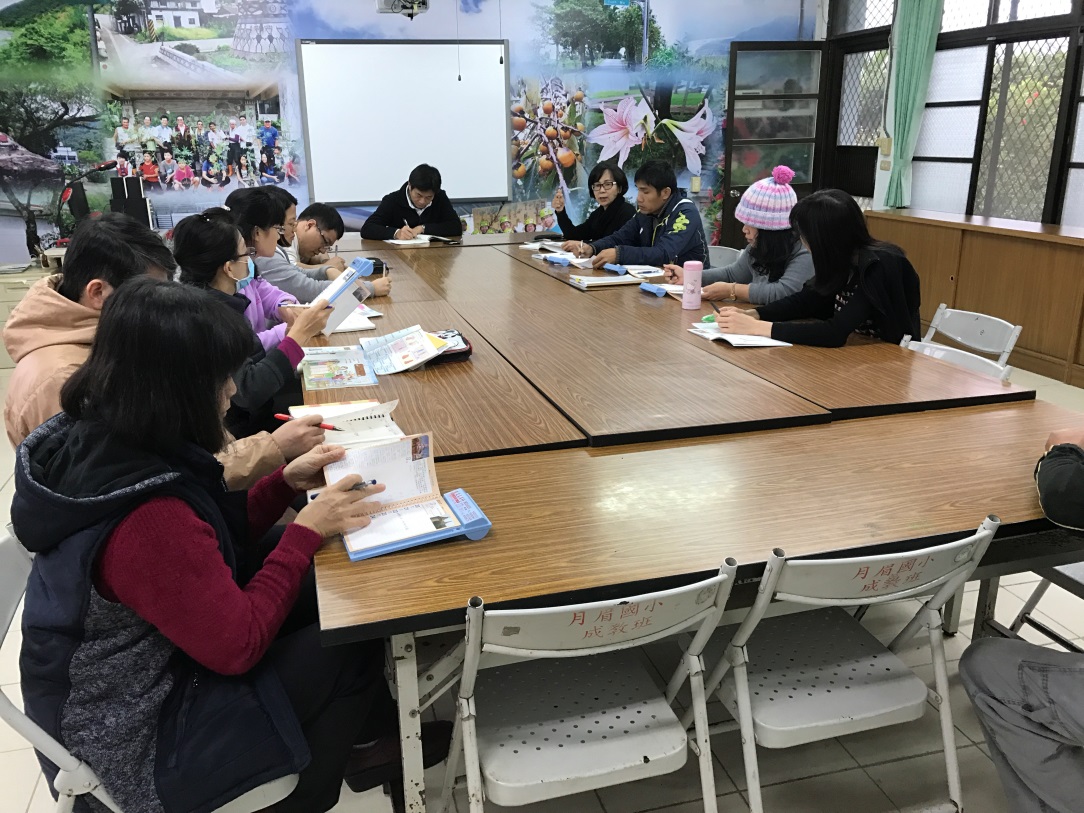 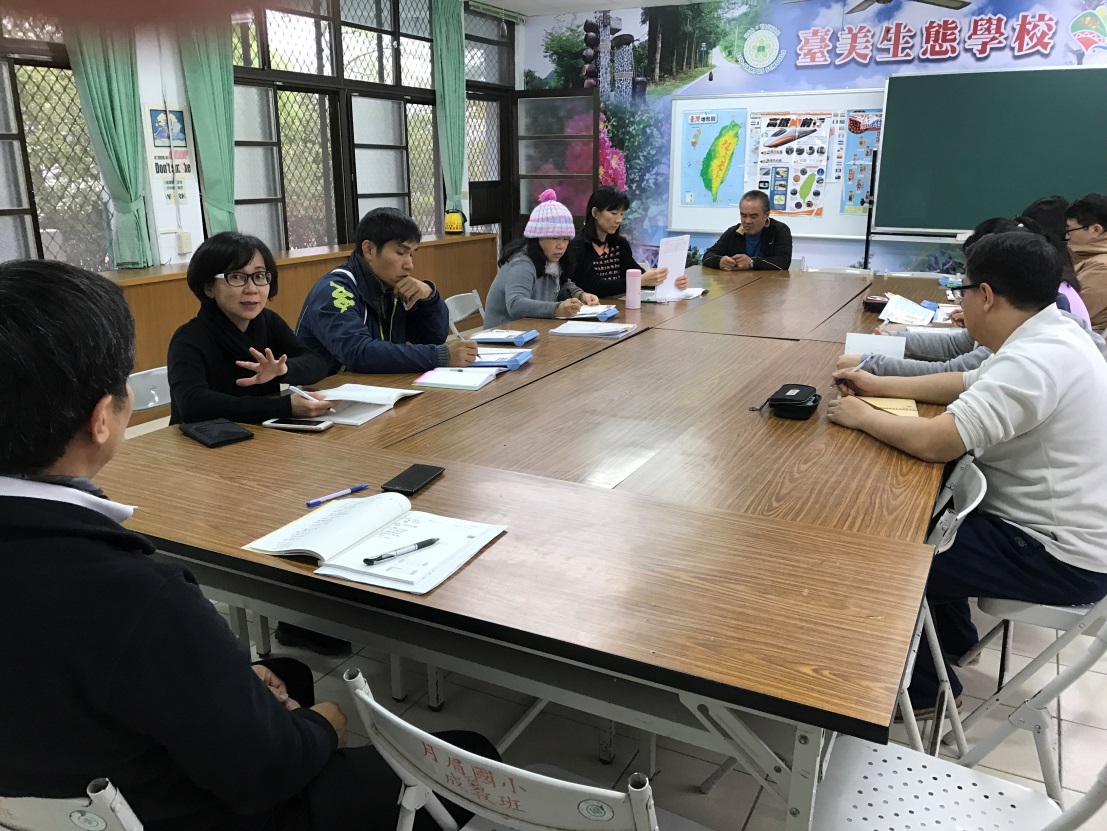 